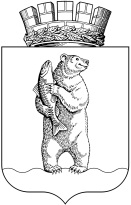 АдминистрациЯгородского округа АнадырьраспоряжениеОт30.04.2015												№ 91-рг	В  соответствии  сФедеральным Законом  от  2  марта  2007 г. № 25-ФЗ  «О  муниципальной службе  в  Российской  Федерации»,  Федеральным Законом от 25 декабря 2008 г. № 273-ФЗ «О противодействии коррупции», Указом Президента Российской Федерации от 1 июля 2010 года № 821 «О комиссиях по соблюдению требований к служебному поведению федеральных государственных служащих и урегулированию конфликта интересов», Указом Президента Российской Федерации от 2 апреля 2013 г. N 309 "О мерах по реализации отдельных положений Федерального закона "О противодействии коррупции", Кодексом о муниципальной службе Чукотского автономного округа от 7 августа 2007 г. № 74-ОЗ, в целях урегулирования конфликта интересов, который может возникнуть, Утратил силу Постановлением Администрации городского округа Анадырь от 30.11.2015 № 643.Утвердить прилагаемыйПорядокпоступления заявления от муниципального служащего Админис-трации городского округа Анадырьо невозможности по объективным причинам представить сведения о доходах, имуществе и обязательствах имущественного характера своих супруги (супруга) и несовершеннолетних детей согласно Приложению 2 к настоящему распоряжению.Должностным  лицам  Администрации  городского  округа  Анадырь, ответственным за работу по профилактике коррупционных и иных правонарушений, ознакомить под роспись муниципальныхслужащих с прилагаемыми Порядками.24. Контроль за исполнением настоящего распоряжения возложить на заместителя Главы Администрации городского округа Анадырь - начальника Управления по организационным и административно-правовым вопросам Администрации городского округа Анадырь Гончарова Н.А.Глава Администрации                                                                                                                      И.В. Давиденко                                                                                                            ПРИЛОЖЕНИЕ 2к  распоряжению Администрациигородского округа Анадырьот  30.04.2015 № 91-ргПОРЯДОКпоступления заявления от муниципального служащего Администрации городского округа Анадырьо невозможности по объективным причинам представить сведения о доходах, имуществе и обязательствах имущественного характера своих супруги (супруга) и несовершеннолетних детей1. Порядок поступления заявления от муниципального служащего Администрации городского округа Анадырьо невозможности по объективным причинам представить введения о доходах, имуществе и обязательствах имущественного характера своих супруги (супруга) и несовершеннолетних детей разработан во исполнение абзаца третьего подпункта "б" пункта 16 Положения о комиссиях по соблюдению требований к служебному поведению федеральных государственных служащих и урегулированию конфликта интересов, утвержденного Указом Президента Российской Федерации от 1 июля 2010 г. N 821 "О комиссиях по соблюдению требований к служебному поведению федеральных государственных служащих и урегулированию конфликта интересов",  в соответствии с пунктом 20 Указа Президента Российской Федерации от 2 апреля 2013 г. N 309 "О мерах по реализации отдельных положений Федерального закона "О противодействии коррупции".2. Заявление о невозможности по объективным причинам представить сведения о доходах, об имуществе и обязательствах имущественного характера своих супруги (супруга) и несовершеннолетних детей (далее - заявление) регистрируется в соответствии с положениями Инструкции по делопроизводству в Администрации городского округа Анадырь и направляется должностному лицу Администрации городского округа Анадырь, ответственному за работу по профилактике коррупционных и иных правонарушений  в день регистрации обращения .3. Поступившее заявление ставится на учет должностным лицом Администрации городского округа Анадырь,ответственным за работу по профилактике коррупционных и иных правонарушений(приложение 2 к настоящему Порядку) и направляется председателю Комиссии по соблюдению требований к служебному поведению муниципальных служащих  и урегулированию конфликта интересов в Администрации городского округа Анадырь (далее - Комиссия) в 3-дневный срок.4. Председатель Комиссии при поступлении к нему обращения организует его рассмотрение Комиссией в соответствии с Положением о Комиссиипо соблюдению требований к служебному поведению муниципальных служащих  и урегулированию конфликта интересов в Администрации городского округа Анадырь, утвержденным Постановлением Администрации городского округа Анадырь.Рекомендуемый образецНаименование должностипредставителя нанимателяФИО.представителя нанимателяФ.И.О. муниципального служащегодолжность, структурное подразделениечисло, месяц, год рождения. заявлениеСообщаю,  что при исполнении установленной законодательством РоссийскойФедерации  обязанности  о  представлении сведений о доходах, об имуществе иобязательствах  имущественного  характера я не имею возможности представить сведения  о доходах, об имуществе и обязательствах имущественного характера своей (своего, своих)_____________________________________________________________________________________________        (Ф.И.О. супруги (супруга) и (или) несовершеннолетних детей)_____________________________________________________________________________________________по причине ___________________________________________________________________________________             (указывается конкретная причина(ы) непредставления сведений)_____________________________________________________________________________________________К заявлению прилагаю следующие дополнительные материалы (в случае наличия):_____________________________________________________________________________________________                  (указываются дополнительные материалы)____________________________                              _________________           (дата)                           Подготовил: 		                            Ю.В. Куркина  Согласовано:                                            Н.С. Сапач                                                                   А.А. Красовская                                                                  Ю.И. Тюнягина                                                                   Е.С. Белашова                                                                   Р.Г. ИванцовРазослано: дело -2 ,Давиденко И.В.. - 1, Гончарову Н.А. - 1, юр.отдел- 1, УФЭиИО - 1, УПиСХП - 1, УСП – 1, прокуратура -1, Правительство -1/10Об утверждении Порядков поступления обращений гражданина, замещавшего должность муниципальной службы в Администрации городского округа Анадырьи заявлений муниципальных служащих Администрации городского округа Анадырь для рассмотрения комиссией по соблюдению требований к служебному поведению муниципальных служащих  и урегулированию конфликта интересов в Администрации городского округа Анадырь                                                                  Приложениек Порядку поступления заявления от муниципального служащего Администрации городского округа Анадырьо невозможности по объективным причинам представить сведения о доходах, имуществе и обязательствах имущественного характера своих супруги (супруга) и несовершеннолетних детей